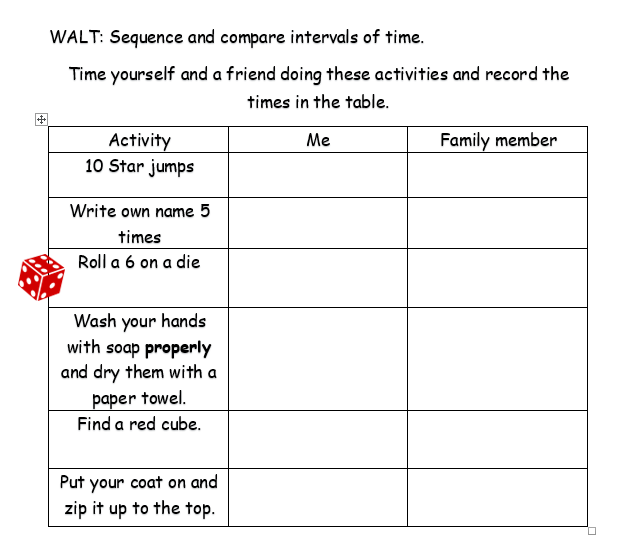 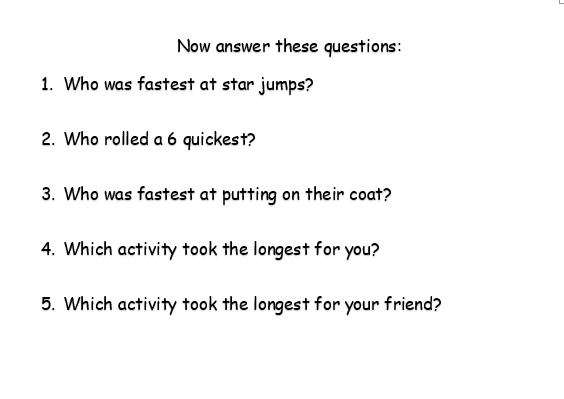 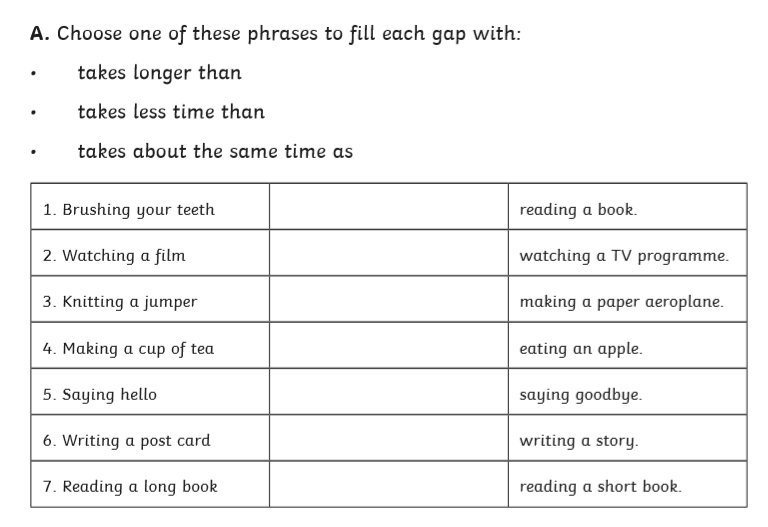 Reasoning-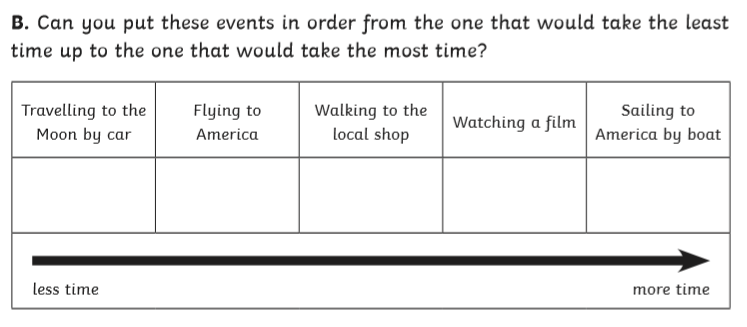 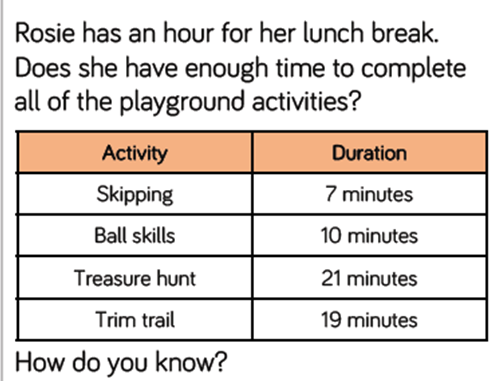 Diving deeper:Which is longer 1 minute or 1 hour? If you know this, what else do you know?